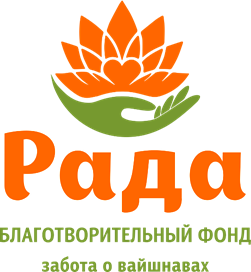 Харе Кришна, дорогие вайшнавы и друзья!Примите, пожалуйста, наши поклоны!Благодарим Вас за помощь и поддержку учеников Шрилы Прабхупады и вайшнавов во Вриндаване, Маяпуре и Российской ятре.Предлагаем Вашему вниманию отчет Благотворительного фонда «Рада» - фонда заботы о вайшнавах за ИЮЛЬ 2021 г.!Благодаря Вашему участию,в июле 2021г Фондом была оказана медицинская помощь вайшнавам в 4-х случаях, из них:Ученикам Шрилы Прабхупады – 2 человек;Членам Русской общины во Вриндаване – 1 человек;Членам Российской ятры - 1 человек.Расходы на лечение за июль 2021г составили 21077 инд.рупии, из них:Ученикам Шрилы Прабхупады – 15017 инд.рупийЧленам Русской общины во Вриндаване – 6060 инд.рупииЧленам Российской ятры – 24768 рублейЕсли у Вас есть желание участвовать в деятельности Фонда, позвоните или напишите нам:тел. +7 905 508 5988, Павел saffy@mail.ruБольше новостей и видео в наших группахhttps://vk.com/bfrada в ВКhttps://www.instagram.com/zabotaovaishnavah в ИГМы рады служить вместе с Вами,Команда Благотворительного фонда «Рада» - фонда заботы о вайшнавах.